המלצות על הספר קול הדםחיים בארהלל היקרשני כרכי ספרך החדש נחתו אצלילפני שבועות אחדיםהשארתי לך הודעה בטלפוןורק עתה השגתי את המייל שלךזהו כלי מחזיק ברכההישג חשוב מאין כמותו בחקר עגנוןאתה מציג אותו כפי שאיש לפניך לא הציגו לפני הקורא העבריאני קורא בו שלא עלפי הסדראלא ממקומות שהלב חפץואולי זו טעות ואחזור לקוראו על פי הסדרפורים כשר ופסח שמחכך נהגה אמי לומרואתה שלום וביתך שלוםותן איתות שהמייל הגיעךשלךחייםיצחק לאורקול הדם אשר להלל ויס (ארוך וראוי במידה מסוימת, לאוהבי עגנון באשר הם)25.12.2022 

1. המודל של המודרניסטים הגדולים, אם תרצו, הוא ״ארץ השממה״ של אליוט המעניק לקוראיו שורה ארוכה של הערות שוליים, כדי לפענח את הטקסט
2. ובעצם הקאנטוז של פאונד הם אולי המובהקים יותר, שהרי אי אפשר לקוראם בלי הדרכה, בשום אופן לא. זוהי יצירה אחת שיש לקוראה בעזרת מדריך
3. זהו עניין חשוב ואפשר להוסיף את בקט ואת קפקא ואת פסואה לשורה ארוכה של יוצרים שכתבו לפרשנים
4. גם בספרות העברית יש יצירות גדולות שאי אפשר לקוראן בלי פרשנות. קורפוסֶ חשוב כולל את הפואמות של אלתרמן מ״שמחת עניים״ ואילך.
5. הקורפוס הענק האחר הוא היצירה של עגנון
6. עגנון כתב ספרות שאי אפשר לדבר אודותיה במונחים של הבדלה בין קודש לחול (במונחים היהודיים, לא הפרוטסטנטיים שהציונות הדתית מתאבדת בתוכם) 
7. עגנון כתב אמנות יהודית, שאי אפשר לפענחה בלי להכיר את הספרות ששלט בה. אט אט, נגזל עגנון מקוראי העברית בשל בערותנו. לשון אחר: הגאולה הציונית כללה מנגנון להשמדה עצמית, שעגנון נלחם בה בדרך מוזרה: הוא כתב ספרות למי שילדיהם ונכדיהם לא יוכלו לקרוא אותה, אלא אם נצטייד בפרשנות.
8. אולי זה המכנה המשותף לסופרים הדורשים פרשן מומחה: הם שמרנים, פאונד, אליוט, עגנון. ״אלה הדברים שאני כותב/משמר/מוסר, ותוכלו להבינם רק באמצעות נציג של התרבות״. ספקולציה שלי בכורסה. ואיפה פרוסט? הוא כתב ביקורת בשם בדוי על עצמו. אולי זה הדבר.
9. החוקרים חייבים להיות שמרנים ולא ״פורעים״. דן מירון כמודל למחויבות לשימור הקיים, כנגד הפקרות ה״תיאוריה הביקורתית״
10. אין לי ספק שאי אפשר לנו לחזור לעגנון בלי הלל ויס, שיזכה לשנים טובות וארוכות גם אחרי פינוי אלקנה
11. שני הכרכים הגדולים שלו, ״קול הדם״, מכנסים את מאמרי הפרשנות שלו ליצירות עגנון משנים ארוכות ועמוסות פרי. אהבה התלויה בדבר אחד, אהבת עגנון
12. יכולתו של ויס לבנות ״ילקוטי מדרש״ בתוך הסיפורים, הקבצות של מדרשים קודמים, יכולתו נהדרת.
13. השפע אצל עגנון - כמו כל שפע - ״מאיים״ על המינימום הדרוש עד כדי דממה (״אין מלים״). אבל הדרך אל הדממה עוברת דרך מעשה הפרימה. הוא מתחיל מסיפור נשכח, ״העגונה״, וכמו חוקרים אחרים הוא רואה בסיפור ״עגונות״ את סיפור המפתח של עגנון ואת מצב העגינות - נשים וגברים, נישואים שאינם מתממשים בין בגלל מרחק (״והיה העקוב למישור״) ובין בגלל ״ניכור״, משיכה לגבר אחר, אשה אחרת - הוא רואה גם כאנאלוגיה של התפיסה החז״לית או הקבלית שעגנון ירש והמשיך בפיתוחה: העם העגון מאלוהיו..
14. כולנו קראנו את ״עידו ועינם״ אבל פרשנותו המלומדת של ויס מעניקה לכתב הסתרים הזה יופי שאין כמותו.
15. מי שמכיר את משפט הסיום של הרומן הכי ציוני של עגנון, ״תמול שלשום״, על ״פני הדור כפני הכלב ולא סתם כלב אלא כלב משוגע״, יכול לדעת, אם אינו ציוני שוטה, כי משפט הסיום הזה הוא בגדר הטלת ספק בתהליך ההיסטורי של הציונות (הרחבה של ה״נבואה התלמודית״ על חוצפת המשיח).
16. עגנון, כידוע, הגיע לארץ בשנית במה שקרוי ״עלייה שלישית״. לא רק שנפשו יצאה אל החלוצים, ואף הלך אליהם ואל ברל כצנלסון, אלא שפעמים זימן את עצמו אצל הרב זוננפלד, מנהיג העדה החרדית בירושלים, הרב האנטי-ציוני הגדול
17. כיוון שבירך על רצח דה-האן בידי ה״הגנה״, במכתב לאסתר זוגתו, הנחתי שאהבת הכבוד (שעגנון היה משופע בה) הוליכה אותו אל זוננפלד (ולשבח את רצח שליחו אל הערבים והבריטים). עד שקראתי את וייס.
18. בניתוחו ל״כיסוי הדם״ֶ (סיפור מאוחר של עגנון, מין נובלה לא גמורה), הוא הולך עקב בצד אגודל אחרי הספקות של עגנון לא רק ביחס להיתכנות הגאולה/ציונות אלא גם ביחס למקומם של היהודים אל מול השואה.
19. הוא באמת נותן לגיבוריו בסיפור הזה לצייר עולם רקוב שבמרכזו השוחד, הנפוטיזם והמלשינות
20. טיעוניו של ויס ודיוניו נשענים על ידע רחב מאוד, תלמיד חכם של ממש. ההקבלה בין הסמל היהודי המרושע אדולף שליבו הריק מרחמים על חייליו, נמלא חרטה ״מאוחר מדי״, וובין היטלר מעוררת חלחלה.
21. לא בטוח שנבחרי הציבור של ויס, היו מתירים ללמד את הסיפור הזה בתוכנית הלימודים שלהם, לבטח לא את הסיפורים על התשוקה המאזוכיסטית אל מול הגרמניה היפה. נכון, אלה ״חטאים״, אבל אם לשפוט את מה ש״מקור ראשון״ מוכן לסקור, אני מטיל ספק.
22 . עניין השואה אצל עגנון מעסיק את ויס, משום שעגנון נשמע כאילו נאלם והוא לא נאלם.
23. כיוון שהפרוזה סביבי מעייפת אותי וגרועה ממנה החייאת הריאליזם בביקורת, דרך הדלת האחורית של לימודי הזהות (״זה העולם״ = ״זה הייצוג שלו״, ובאמצע תיאוריה, בעצם בהתחלה),הנה הזדמנות לקרוא פרשנות).
24. בצניעות אני מציע להתגבר על האנרכיה הגמורה של הטיפוגרפיה בכרכים הללו ולפתוח לעצמכם קורס בעגנון. הרי אין שני לו ‏.מתוך ערב ההשקה ל'קול הדם' בית עגנון 26.1.2023ניתן לשמיעה ברשת המידע לפי סדר הדובריםג'פרי סאקס, מנהל אגף המחקר של בית עגנוןהלל קידם את התחום יותר מכל חוקר אחר. הוא לימד אותנו שהמחשב הוא רק כלי.פרופ' צבי מרקהספר קול הדם הוא אוצר בלום  לא רק של פרשנות לעגנון  אלא של חשיפה של משעולים תרבותיים רחבים חוצי דורות אשר הפכו בספרו הגדול ליצירה חדשה לגמרי, אישית וחד פעמית.סוג העבודה של הלל ויס יתמוך בעבודתו של עגנון לנצח  יעמוד בארון הספרים היהודי לנצח. ..... מחקרי "קול  הדם" יעטרו את עגנון כמקראות גדולות שמעטרות את החומש והופכות להיות חלק ממנו.  שורדות את חילופי דורות וטעמם עימם.בלהה בן אליהו  זה דבר אדיר, זה עוצר נשימה[..] תודה על הזכות! אני קראתי אלף עמודים שכל אחד מהם החזירו אותי לקבל בבת אחת את את עשרות שנות חיי ופתאום ארמון רב תפארת, ארמון רב תפארת.הרצל ובלפור חקקעיון מַקדים בשני כּרכי המחקר של הלל וייס – 'קול הדם'  - על הסודות הכמוסים ביצירת עגנון.פירושיו של הלל וייס מזמינים אותנו למסע להכרת זהותנו, למלחמה על הקדוּשה שנלקחה מאתנו.[...]"ולפתע נגלה בפנינו פירוש אחר, מטלטֵל, מחקר שהֵסיר וילאות וגילה סודות מהממים. מדוברבשני כרכי המחקר של הלל וייס -  כרך א' וכרך ב' - 'קול הדם'.קוראים שהתרגלו לפירושים של יצירות עגנון – לפתע נחשפים לאורות, שפורצים מבּורות נשבּרים,ואתה קופא ואומר: "יש דברים נסתָרים".הראייה של הלל וייס לוקחת את הקוראים למסע מרתק, לעולם של סמלים, ואנו נפעמים מלשון הכותב, המנסה לגלות חוקיות וצופן של חידה: מה גרם לתהילה לעמוד על דעתה ולהתעקש, שהגיעה שעתה להסתלק. הלל וייס פורש לפנינו רמזים, תהילה משביעה את הסופר, לחשים, חידה מצמררת. ואנו מוכים בסנוורים. פירוש מתוך קודש הקודשים – שערי שמים רועדים- הארה מיסטית של העלילה, חתימה בלשון של חסידים: "פתרונה וסופה של הגניזה כרוך בביאת הגואל".כל הפירושים שהכּרנו עד כה נופלים כמגדל קלפים. הקוראים, שייקחו לידם את כרכי המחקר של הלל וייס מבינים מעתה, שיש מובן אחר לכל מילה בסיפור המורכּב הזה. הציטטה שמביא המבקר מתבּהרת בדרך מיוחדת של הצגת מוטיבים כקמעות סודיים, הארת פשרם. הציטוט נשמע כלחש סודי, הַסכּיתו ושִמעו:Sat, 4 Mar, 22:16 (10 days ago)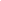 , 22:16 (10)